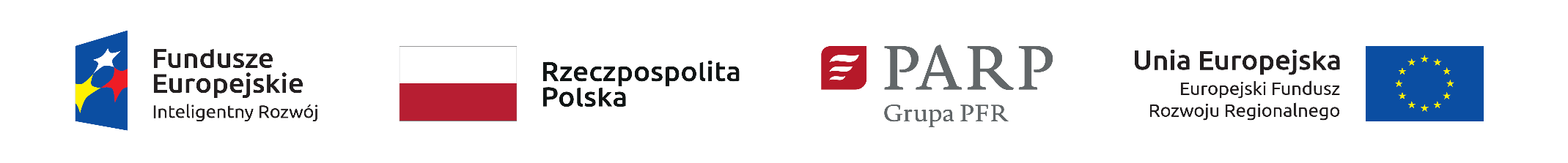 Program Operacyjny Inteligentny Rozwój 2014 - 2020Kryteria wyboru projektów	Poddziałanie 3.2.1 Badania na rynekDla konkursu dedykowanego projektom realizującym Dostępność PlusProjekt dotyczy wdrożenia wyników prac badawczo-rozwojowych dedykowanych programowi Dostępność Plus (punktacja 0, 1 lub 3)Projekt jest przygotowany do realizacji (punktacja 0, 1 lub 3) Wydatki w ramach projektu są racjonalne i uzasadnione z punktu widzenia zakresu i celu projektu oraz zgodne z obowiązującymi limitami (punktacja 0 lub 1) Wskaźniki projektu są obiektywnie weryfikowalne i odzwierciedlają założone cele projektu (punktacja 0 lub 1) Wnioskodawca posiada zdolność do sfinansowania projektu (punktacja 0 lub 1) Projekt dotyczy jednej z dopuszczalnych w ramach poddziałania 3.2.1 POIR form inwestycji początkowej (punktacja 0 lub 1) Projekt jest zgodny z zasadami horyzontalnymi wymienionymi w art. 7 i 8 rozporządzenia Parlamentu Europejskiego i Rady (UE) nr 1303/2013 (punktacja 0, 1 lub 2) Innowacyjność produktu (punktacja 0,1,2,3 lub 4) Potencjał rynkowy produktu będącego efektem projektu (punktacja 0,1,2 lub 3) Projekt wpisuje się w Krajową Inteligentną Specjalizację (punktacja 0 lub 1) Wnioskodawca jest członkiem Krajowego Klastra Kluczowego (punktacja 0 lub 1) Projekt polega na wdrożeniu wyników prac B+R chronionych patentem lub zgłoszonych do ochrony patentowej lub prawem ochronnym na wzór użytkowy lub dotyczących zgłoszonego wzoru użytkowego (punktacja 0, 1 lub 2) Kwalifikowalność Wnioskodawcy w ramach poddziałania (punktacja 0 lub 1) Przedmiot projektu nie dotyczy rodzajów działalności wykluczonych z możliwości uzyskania wsparcia (punktacja 0 lub 1)Projekt jest realizowany na terytorium Rzeczypospolitej Polskiej (punktacja 0 lub 1)Maksymalnie można uzyskać 26 pkt.W punktowanych kryteriach z wyjątkiem kryteriów: „Projekt wpisuje się w Krajową Inteligentną Specjalizację”, „Wnioskodawca jest członkiem klastra posiadającego status Krajowego Klastra Kluczowego”, „Projekt polega na wdrożeniu wyników prac B+R chronionych patentem lub zgłoszonych do ochrony patentowej lub prawem ochronnym na wzór użytkowy lub dotyczących zgłoszonego wzoru użytkowego” trzeba uzyskać min. 1 pkt, żeby móc uzyskać rekomendację do dofinansowania. Minimalna liczba punktów wymagana do uzyskania rekomendacji do dofinansowania jest określona w regulaminie konkursu. Kryteria rozstrzygające: W przypadku uzyskania jednakowej łącznej liczby punktów wsparcie w pierwszej kolejności jest przyznawane projektom, które otrzymały większą liczbę punktów w kryterium „Innowacyjność produktu”. W przypadku uzyskania jednakowej łącznej liczby punktów oraz jednakowej liczby punktów w kryterium „Innowacyjność produktu” wsparcie w pierwszej kolejności jest przyznawane projektom, które otrzymały większą liczbę punktów w kryterium „Potencjał rynkowy produktu będącego efektem projektu”. W przypadku, gdy powyższe kryteria rozstrzygające nie są wystarczające do określenia kolejności projektów na liście rankingowej, kolejność w odniesieniu do projektów z jednakową liczbą punktów (zarówno łączną, jak i w kryteriach rozstrzygających) określa się na podstawie różnicy pomiędzy maksymalną możliwą intensywnością dofinansowania projektu w części inwestycyjnej objętej regionalną pomocą inwestycyjną (zgodnie z mapą pomocy regionalnej) a intensywnością wnioskowaną: wsparcie w pierwszej kolejności jest przyznawane projektom, w których ta różnica jest większa. W przypadku, gdy powyższe kryteria rozstrzygające nie są wystarczające do określenia kolejności projektów na liście rankingowej, kolejność w odniesieniu do projektów z jednakową liczbą punktów (zarówno łączną, jak i w kryteriach rozstrzygających) ustala się według stopy bezrobocia w powiecie, w którym zlokalizowany jest projekt (na podstawie danych GUS „Bezrobotni oraz stopa bezrobocia wg województw, podregionów i powiatów” stan na koniec miesiąca poprzedzającego okres sześciu miesięcy poprzedzających ogłoszenie konkursu na podstawie wskaźnika „Stopa bezrobocia (do aktywnych zawodowo) w %”). Wsparcie w pierwszej kolejności jest przyznawane projektom, których lokalizacja znajduje się w powiecie o wyższej stopie bezrobocia.Lp.Nazwa kryteriumOpis kryteriumSposób ocenyWymagane minimum punktoweProjekt dotyczy wdrożenia wyników prac badawczo-rozwojowych dedykowanych programowi Dostępność Plus .Ocenie podlega, czy projekt dotyczy wdrożenia wyników prac badawczo-rozwojowych przeprowadzonych przez Wnioskodawcę samodzielnie lub na jego zlecenie lub zakupionych przez Wnioskodawcę. Prace badawczo-rozwojowe muszą mieć kluczowe znaczenie dla opracowania/udoskonalenia produktu (wyrobu albo usługi) wskazanego we wniosku o dofinansowanie.We wniosku o dofinansowanie Wnioskodawca musi zawrzeć informacje dotyczące zakresu i terminu przeprowadzonych prac badawczo-rozwojowych, zakresu prac wykonanych samodzielnie lub zleconych zewnętrznym podmiotom, rodzajów i poziomu wydatków poniesionych w związku z prowadzonymi pracami. Wnioskodawca musi dołączyć kopie dokumentów potwierdzających przeprowadzenie prac B+R bądź zakup ich wyników (np. kopie umów z wykonawcami, kopie dokumentów księgowych).Wnioskodawca musi także określić i opisać wyniki przeprowadzonych prac badawczo-rozwojowych, ich formę, sposób uwzględnienia w aktywach firmy. Kwestie praw własności intelektualnej muszą być uregulowane prawnie tj. Wnioskodawca dysponuje wynikami prac badawczo-rozwojowych, w szczególności na Wnioskodawcę zostały przeniesione autorskie prawa majątkowe do tych wyników, udzielona licencja na korzystanie z tych wyników, przeniesione prawo do uzyskania patentu lub korzystania z niego, przeniesiony został patent. Wnioskodawca musi dołączyć kopie dokumentacji potwierdzającej posiadanie wskazanych praw.Prace badawczo-rozwojowe muszą być zakończone i odebrane. Ponadto, w przypadku prac badawczo-rozwojowych zakupionych lub zleconych muszą być opłacone, jeżeli od opłaty uzależnione jest dysponowanie przez Wnioskodawcę wynikami prac badawczo-rozwojowych. Wnioskodawca musi dołączyć kopie dokumentacji potwierdzającej wskazane aspekty.Ponadto ocenie podlega, czy projekt dotyczy wdrożenia wyników prac badawczo-rozwojowych nakierowanych na zaspokojenie specyficznych potrzeb osób z ograniczeniami funkcjonalnymi (fizycznymi, poznawczymi) to jest, czy przedmiotem projektu jest wdrożenie wyników prac badawczo-rozwojowych mających na celu rozwiązanie problemu/problemów ww. osób, poprzez stworzenie produktów istotnie przyczyniających się do zwiększenia dostępności, rozumianej jako zniesienie jednej lub więcej barier we właściwościach środowiska (przestrzeni fizycznej, rzeczywistości cyfrowej, systemów informacyjno-komunikacyjnych, produktów, usług), co w efekcie pozwoli osobom z trudnościami funkcjonalnymi (fizycznymi, poznawczymi) na korzystanie z niego na zasadzie równości z innymi.Możliwe jest przyznanie 0 lub 1 pkt, przy czym:0 pkt – projekt nie dotyczy wdrożenia wyników prac badawczo-rozwojowych przeprowadzonych przez Wnioskodawcę samodzielnie lub na jego zlecenie lub zakupionych przez Wnioskodawcęlub- projekt dotyczy wdrożenia prac badawczo-rozwojowych, ale nie mają one kluczowego znaczenia dla opracowania/udoskonalenia produktu (wyrobu lub usługi)lub- kwestie praw własności intelektualnej nie są uregulowane prawnie w sposób, który umożliwia Wnioskodawcy dysponowanie wynikami prac badawczo-rozwojowychlubprojekt nie dotyczy wdrożenia wyników prac badawczo-rozwojowych nakierowanych na zaspokojenie specyficznych potrzeb osób z ograniczeniami funkcjonalnymi (fizycznymi, poznawczymi);1 pkt – projekt dotyczy wdrożenia wyników prac badawczo-rozwojowych zakupionych przez Wnioskodawcę oraz mają one kluczowe znaczenie dla opracowania/udoskonalenia produktu (wyrobu lub usługi) oraz kwestie praw własności intelektualnej są uregulowane prawnie w sposób, który umożliwia Wnioskodawcy dysponowanie wynikami prac badawczo-rozwojowychoraz– projekt dotyczy wdrożenia wyników prac badawczo-rozwojowych nakierowanych na zaspokojenie specyficznych potrzeb osób z ograniczeniami funkcjonalnymi (fizycznymi, poznawczymi).3 pkt – projekt dotyczy wdrożenia wyników prac badawczo-rozwojowych przeprowadzonych przez Wnioskodawcę samodzielnie bądź na jego zlecenie oraz mają one kluczowe znaczenie dla opracowania/udoskonalenia produktu (wyrobu lub usługi) oraz kwestie praw własności intelektualnej są uregulowane prawnie w sposób, który umożliwia Wnioskodawcy dysponowanie wynikami prac badawczo-rozwojowychorazprojekt dotyczy wdrożenia wyników prac badawczo-rozwojowych nakierowanych na zaspokojenie specyficznych potrzeb osób z ograniczeniami funkcjonalnymi (fizycznymi, poznawczymi).Dopuszcza się jednokrotne uzupełnienie lub poprawienie wniosku o dofinansowanie w części dotyczącej spełniania niniejszego kryterium w trybie określonym w regulaminie konkursu.0, 1 lub 3 1Projekt jest przygotowany do realizacjiOcenie podlega:spójność i przygotowanie projektu, w tym wiarygodność przedstawionych danych, realność oraz poprawność harmonogramu projektu, z którego wynika, że Wnioskodawca nie rozpoczął realizacji projektu przed dniem złożenia wniosku o dofinansowanie lub w dniu złożenia wniosku o dofinansowanie. Ponadto harmonogram uwzględnia uzyskanie niezbędnych dokumentów administracyjnych, w tym koncesji czy pozwoleń;ryzyko projektu (Wnioskodawca dokonał rzetelnej analizy ryzyka i przewidział działania ograniczające zidentyfikowane ryzyka);zasoby techniczne i kadrowe Wnioskodawcy do realizacji projektu (wnioskodawca wykazał, że posiadane i planowane do pozyskania w ramach projektu zasoby są wystarczające do jego realizacji);zaangażowanie kadry zarządzającej w realizację projektu: doświadczenie kadry zarządzającej oraz sposób zarządzania projektem (ścieżka decyzyjna).W oparciu o analizę ww. punktów możliwe jest przyznanie 0, 1 lub 3 pkt, przy czym:0 pkt – w przypadku, gdy zachodzi przynajmniej jedno z poniższych:brak informacji/danych lub przedstawione informacje/dane są niespójne lub niewiarygodne;wnioskodawca przedstawił nierealny harmonogram projektu, w tym pozyskania niezbędnych dokumentów administracyjnych;ryzyko projektu podważa możliwość jego realizacji;posiadane i planowane do pozyskania w ramach projektu zasoby wnioskodawcy są niewystarczające do realizacji projektu,realizacja projektu została rozpoczęta przed lub w dniu złożenia wniosku o dofinansowanie.1 pkt – w przypadku, gdy wszystkie wskazanie poniżej przesłanki zostały spełnione:przedstawione informacje/dane są spójne i wiarygodne;wnioskodawca przedstawił realny harmonogram projektu, w tym pozyskania niezbędnych dokumentów administracyjnych;zaproponowane działania ograniczające zidentyfikowane ryzyka wskazują na możliwość zrealizowania projektu;posiadane i planowane do pozyskania w ramach projektu zasoby wnioskodawcy są wystarczające do realizacji projektu;realizacja projektu nie została rozpoczęta przed lub w dniu złożenia wniosku o dofinansowanie.3 pkt – zostały spełnione wszystkie przesłanki wystarczające do uzyskania oceny 1 pkt oraz:w przypadku, gdy realizacja projektu jest uzależniona od uzyskania pozwolenia na budowę, Wnioskodawca posiada i dołączył do wniosku o dofinansowanie ostateczne pozwolenie na budowę lubw przypadku, gdy realizacja projektu nie jest uzależniona od uzyskania pozwolenia na budowę lub decyzji o środowiskowych uwarunkowaniach, Wnioskodawca dołączył do wniosku dokumenty potwierdzające brak konieczności uzyskania pozwolenia na budowę lub decyzji o środowiskowych uwarunkowaniach.Dopuszcza się jednokrotne uzupełnienie lub poprawienie wniosku o dofinansowanie w części dotyczącej spełniania niniejszego kryterium w trybie określonym w regulaminie konkursu.0, 1 lub 31Wydatki w ramach projektu są racjonalne i uzasadnione z punktu widzenia zakresu i celu projektu oraz zgodne z obowiązującymi limitamiWydatki planowane do poniesienia w ramach projektu i przewidziane do objęcia wsparciem muszą być uzasadnione i racjonalne do zaplanowanych przez Wnioskodawcę działań i celów projektu oraz celów określonych dla działania. Jeżeli w projekcie przewidziano także prace rozwojowe i doradztwo, w ramach kryterium zostanie sprawdzone, czy wydatki z nimi związane są niezbędne do realizacji projektu.Przez „racjonalne” należy rozumieć, iż ich wysokość musi być dostosowana do zakresu zaplanowanych czynności/potrzeb inwestycyjnych. Nie mogą być zawyżone ani zaniżone. Wnioskodawca jest zobowiązany przedstawić w dokumentacji aplikacyjnej sposób przeprowadzenia rozeznania rynku oraz wskazanie źródeł danych, na podstawie których określono kwoty poszczególnych wydatków.Przez „uzasadnione” należy rozumieć, iż muszą być potrzebne i bezpośrednio związane z realizacją działań uznanych za kwalifikowane zaplanowanych w projekcie. Wnioskodawca jest zobowiązany wykazać w dokumentacji aplikacyjnej konieczność poniesienia każdego wydatku i jego związek z planowanym wdrożeniem wyników prac badawczo-rozwojowych. Sprawdzeniu podlega także, czy wydatki są właściwie przyporządkowane do odpowiednich kategorii wydatków.Ponadto w ramach kryterium ocenie podlega, czy projekt jest zgodny z obowiązującymi limitami:Minimalna wartość kosztów kwalifikowalnych: 1 mln PLN;Maksymalna wartość kosztów kwalifikowalnych: 50 mln EUR;Maksymalna wartość kosztów kwalifikowalnych na eksperymentalne prace rozwojowe: 1 mln PLN;Maksymalna wartość dofinansowania na eksperymentalne prace rozwojowe: 450 000 PLN;Maksymalna wartość kosztów kwalifikowalnych na doradztwo: 1 mln PLN;Maksymalna wartość dofinansowania na doradztwo: 500 000 PLN;Intensywność wsparcia:Na eksperymentalne prace rozwojowe – max 45% kosztów kwalifikowanych;Na doradztwo – max 50% kosztów kwalifikowanych;Na część inwestycyjną – zgodnie z mapą pomocy regionalnej.W ramach pomocy de minimis – zgodnie z rozporządzeniem Ministra Infrastruktury i Rozwoju z dnia 10 lipca 2015 r. w sprawie udzielania przez Polską Agencję Rozwoju Przedsiębiorczości pomocy finansowej w ramach Programu Operacyjnego Inteligentny Rozwój 2014-2020.Pomoc de minimis może być udzielona Wnioskodawcy, pod warunkiem, że łącznie z inną pomocą de minimis lub pomocą de minimis w rolnictwie i rybołówstwie, otrzymaną w danym roku podatkowych oraz w ciągu dwóch poprzedzających lat podatkowych z różnych źródeł i w różnych formach, nie przekroczy kwoty 200 000 euro dla jednego przedsiębiorcy, a w przypadku przedsiębiorcy prowadzącego działalność w sektorze drogowego transportu towarów - 100 000 euro dla jednego przedsiębiorcy oraz spełnione są inne warunki określone w odrębnych przepisach prawa. Do celów ustalenia dopuszczalnego pułapu pomocy de minimis przez jednego przedsiębiorcę rozumie się jedno przedsiębiorstwo, o którym mowa w art. 2 ust. 2 rozporządzenia KE nr 1407/2013.W przypadku uznania w kryterium 1, że:projekt nie dotyczy wdrożenia wyników prac badawczo-rozwojowych lubnie mają one kluczowego znaczenia dla opracowania/udoskonalenia produktu (wyrobu albo usługi) lub projekt nie dotyczy wdrożenia wyników prac badawczo-rozwojowych  nakierowanych na zaspokojenie specyficznych potrzeb osób z ograniczeniami funkcjonalnymi (fizycznymi, poznawczymi)wszystkie zaplanowane wydatki zostaną uznane za nieracjonalne i nieuzasadnione w odniesieniu do celów działania.Możliwe jest przyznanie 0 lub 1 pkt, przy czym:0 pkt – wydatki nie są racjonalne lub uzasadnione lub zgodne z obowiązującymi limitami lub oceniający dokonali korekty wydatków kwalifikowalnych powyżej progu procentowego określonego w Regulaminie konkursu;1 pkt – wydatki są kwalifikowalne, racjonalne i uzasadnione oraz zgodne z obowiązującymi limitami, a ewentualna korekta jest zgodna z zasadami określonymi w Regulaminie konkursu.Dopuszcza się jednokrotne uzupełnienie lub poprawienie wniosku o dofinansowanie w części dotyczącej spełniania niniejszego kryterium w trybie określonym w regulaminie konkursu. Uzupełnienie lub poprawienie wniosku o dofinansowanie w tym zakresie wymaga jednocześnie aktualizacji harmonogramu rzeczowo-finansowego, danych w zakresie źródeł finansowania, założeń i prognoz finansowych projektu.0 lub 11Wskaźniki projektu są obiektywnie weryfikowalne 
i odzwierciedlają założone cele projektuOcenie podlega, czy cele realizacji projektu są wyrażone poprzez zadeklarowane i uzasadnione we wniosku wskaźniki produktu i rezultatu.W szczególności we wskaźnikach rezultatu obligatoryjnie należy podać wskaźniki odnoszące się bezpośrednio do nowych cech i funkcjonalności produktu będącego wynikiem projektu.Wskaźniki muszą być tak skonstruowane, aby na podstawie danych można było obiektywnie określić ich poziom wyjściowy, a następnie poziom w trakcie realizacji projektu i poziom docelowy. Wnioskodawca podając wskaźniki musi wskazać, na podstawie jakich danych je skonstruował, wg jakiej formuły i przy jakich założeniach.Wskaźniki muszą odzwierciedlać specyfikę projektu i jego rezultaty. Zaproponowane wartości wskaźników muszą być realne i adekwatne do założeń projektu.Możliwe jest przyznanie 0 lub 1 pkt, przy czym:0 pkt – wskaźniki projektu nie są obiektywnie weryfikowalne lub nie odzwierciedlają założonych celów projektu;1 pkt – wskaźniki projektu są obiektywnie weryfikowalne i odzwierciedlają założone cele projektu.Dopuszcza się jednokrotne uzupełnienie lub poprawienie wniosku o dofinansowanie w części dotyczącej spełniania niniejszego kryterium w trybie określonym w regulaminie konkursu.0 lub 11Wnioskodawca posiada zdolność do sfinansowania projektuOcenie podlega, czy Wnioskodawca posiada odpowiednie środki finansowe do sfinansowania całości wydatków w ramach projektu. Wnioskodawca musi dysponować środkami finansowymi wystarczającymi na realizację projektu, na zapewnienie jego płynności finansowej, z uwzględnieniem dofinansowania. Weryfikacja zostanie dokonana na podstawie informacji zawartych w sprawozdaniach finansowych za ostatnie dwa lata obrotowe oraz w prognozach finansowych zawartych w dokumentacji aplikacyjnej. W przypadku finansowania projektu również z innych źródeł zewnętrznych niż dotacja (np. kredyt, pożyczka) ocenie podlega wiarygodność/realność pozyskania takich zewnętrznych źródeł finansowania, w tym wiarygodność osób/podmiotów potwierdzających zapewnienie finansowania.W przypadku finansowania projektu kredytem bankowym możliwość pozyskania przez Wnioskodawcę kredytu musi być uwiarygodniona promesą kredytową, sporządzoną na podstawie przeprowadzonej analizy finansowej Wnioskodawcy. W przypadku finansowania projektu pożyczką możliwość udzielenia pożyczki musi być uwiarygodniona dokumentem potwierdzającym wolę pożyczkodawcy udzielenia pożyczki Wnioskodawcy na realizację projektu oraz dokumentami finansowymi pożyczkodawcy (sprawozdaniami finansowymi za ostatnie dwa lata obrotowe lub w przypadku osób fizycznych nieprowadzących działalności gospodarczej - dokumentami potwierdzającymi posiadanie środków finansowych przez pożyczkodawcę np. PIT, wyciąg z konta bankowego pożyczkodawcy, zaświadczenie z banku o wysokości środków na rachunku pożyczkodawcy).Ocena zostanie dokonana na podstawie informacji zawartych w dokumentacji aplikacyjnej oraz dołączonych kopii dokumentów potwierdzających zapewnienie finansowania.Możliwe jest przyznanie 0 lub 1 pkt, przy czym:0 pkt – Wnioskodawca nie zapewnia finansowania projektu;1 pkt – Wnioskodawca zapewnia finansowanie projektu.Dopuszcza się jednokrotne uzupełnienie lub poprawienie wniosku o dofinansowanie w części dotyczącej spełniania niniejszego kryterium w trybie określonym w regulaminie konkursu.0 lub 11Projekt dotyczy jednej z dopuszczalnych w ramach poddziałania 3.2.1 POIR form inwestycji początkowejPomoc może być przyznana MSP na jedną z następujących form inwestycji początkowej, określonych w rozporządzeniu KE (UE) nr 651/2014:inwestycję w rzeczowe aktywa trwałe lub wartości niematerialne i prawne związane z założeniem nowego zakładu,inwestycję w rzeczowe aktywa trwałe lub wartości niematerialne i prawne związane z dywersyfikacją produkcji zakładu poprzez wprowadzenie produktów uprzednio nieprodukowanych w zakładzie.Ocenie podlega, czy projekt obejmuje jedną ze wskazanych form inwestycji początkowej, zgodną z przedmiotem projektu oraz czy w przypadku ubiegania się o pomoc na dywersyfikację istniejącego zakładu koszty kwalifikowalne przekraczają o co najmniej 200 % wartość księgową ponownie wykorzystywanych aktywów, odnotowaną w roku obrotowym poprzedzającym rozpoczęcie prac.Możliwe jest przyznanie 0 lub 1 pkt, przy czym:0 pkt – kryterium niespełnione;1 pkt – kryterium spełnione.Dopuszcza się jednokrotne uzupełnienie lub poprawienie wniosku o dofinansowanie w części dotyczącej spełniania niniejszego kryterium w trybie określonym w regulaminie konkursu.0 lub 11Projekt jest zgodny z zasadami horyzontalnymi wymienionymi w art. 7 i 8 Rozporządzenia Parlamentu Europejskiego i Rady (UE) nr 1303/2013.Ocenie podlega, czy projekt jest zgodny z zasadami wymienionymi w art. 7 i 8 rozporządzenia Parlamentu Europejskiego i Rady (UE) nr 1303/2013 z dnia 17 grudnia 2013 r. tj.promowanie równości szans kobiet i mężczyzn oraz niedyskryminacji, zgodnie z art. 7 rozporządzenia Parlamentu Europejskiego i Rady (UE) nr 1303/2013 z dnia 17 grudnia 2013 r. Zgodnie z zasadą realizacja projektu nie może przyczyniać się do nierównego traktowania osób ze względu na płeć, rasę, pochodzenie etniczne, narodowość, religię, wyznanie, światopogląd, niepełnosprawność, wiek lub orientację seksualną.Realizacja niniejszej zasady musi być zgodna z Wytycznymi w zakresie realizacji zasady równości szans i niedyskryminacji, w tym dostępności dla osób z niepełnosprawnościami oraz zasady równości szans kobiet i mężczyzn w ramach funduszy unijnych na lata 2014-2020. Zgodnie z Wytycznymi projekt musi mieć pozytywny wpływ na realizację zasady równości szans kobiet i mężczyzn oraz niedyskryminacji. W wyjątkowych sytuacjach dopuszczalne jest uznanie neutralności projektu w stosunku do zasady równości szans kobiet i mężczyzn, o ile wnioskodawca wskaże szczegółowe uzasadnienie, dlaczego dany projekt nie jest w stanie zrealizować jakichkolwiek działań w tym zakresie. Jednocześnie w ramach projektu musi być zapewniona dostępność produktów projektu dla osób z niepełnosprawnościami. W wyjątkowych sytuacjach możliwe jest uznanie neutralności produktu projektu w rozumieniu Wytycznych.zrównoważony rozwój, o którym mowa w art. 8 rozporządzenia Parlamentu Europejskiego i Rady (UE) nr z1303/2013 z dnia 17 grudnia 2013 r. – należy uwzględnić wymogi ochrony środowiska, efektywnego gospodarowania zasobami, dostosowanie do zmian klimatu i łagodzenie jego skutków, różnorodność biologiczną, odporność na klęski żywiołowe oraz zapobieganie ryzyku i zarządzanie ryzykiem związanym z ochroną środowiska. Zgodnie z zasadą zrównoważonego rozwoju wsparcie nie może być udzielone na projekty prowadzące do degradacji lub znacznego pogorszenia stanu środowiska naturalnego.Ocena zgodności z ww. zasadami jest dokonywana na podstawie oświadczenia i uzasadnienia Wnioskodawcy.Jednocześnie w ocenie badane jest, czy projekt ma pozytywny wpływ na zasadę wymienioną w art. 8 rozporządzenia Parlamentu Europejskiego i Rady (UE) nr 1303/2013.Uznaje się, że pozytywny wpływ na zasadę wymienioną w art. 8 mają projekty, w ramach których realizowana jest przynajmniej jedna z zasad 4R (reduce, reuse, recycle, repair), gdzie:reduce dotyczy redukcji ilości opakowań i odpadów, reuse oznacza możliwość użycia w produkcji surowców przetworzonych oraz możliwości wielokrotnego użycia produktów,recycle oznacza możliwość przetwarzania opakowań i odpadów, których nie daje się użyć ponownie,repair oznacza możliwość wydłużenia cyklu życia produktu poprzez jego opłacalną naprawę.W ramach projektu może być również wykazany pozytywny wpływ na inne aspekty środowiskowe w ramach projektu (nie objęte zasadą 4R). W przypadku aspektów nieobjętych zasadą 4R warunkiem przyznania punktu jest wykazanie poprawy odpowiednich wskaźników co najmniej o 10% w porównaniu do wartości bazowych. Przez wartość bazową uznaje się wartość wskaźnika w przedsiębiorstwie Wnioskodawcy przed realizacją projektu. Jeżeli Wnioskodawca nie prowadził dotychczas działalności, w ramach której realizowany jest projekt, odnosi wartość bazową do średnich wartości na rynku dla danej branży.Warunkiem przyznania punktu za pozytywny wpływ na zasadę wymienioną w art. 8 rozporządzenia Parlamentu Europejskiego i Rady (UE) nr 1303/2013 jest odzwierciedlenie poszczególnych aspektów środowiskowych projektu, zarówno w przypadku wykazania aspektów dotyczących zasad 4R, jak również w przypadku wykazania aspektów nieobjętych zasadą 4R, we wskaźnikach i szczegółowe uzasadnienie każdego wskaźnika.Wnioskodawca może sam określić wskaźniki potwierdzające pozytywny wpływ na zasadę wymienioną w art. 8 lub wybrać je ze Wspólnej Listy Wskaźników Kluczowych 2014-2020 EFRR, FS. Należy pamiętać, że wskaźniki będą monitorowane i raportowane w części sprawozdawczej wniosku o płatność.Możliwe jest przyznanie 0, 1 lub 2 pkt, przy czym:0 pkt – projekt jest niezgodny z którąkolwiek z zasad wymienionych w art. 7 i 8 rozporządzenia Parlamentu Europejskiego i Rady (UE) nr 1303/2013;1 pkt – projekt jest zgodny z obiema zasadami horyzontalnymi wymienionymi w art. 7 i 8 rozporządzenia Parlamentu Europejskiego i Rady (UE) nr 1303/2013, w tym ma neutralny wpływ na zasadę wymienioną w art. 8 rozporządzenia Parlamentu Europejskiego i Rady (UE) nr 1303/2013;2 pkt – projekt jest zgodny z obiema zasadami wymienionymi w art. 7 i 8 rozporządzenia Parlamentu Europejskiego i Rady (UE) nr 1303/2013 oraz ma pozytywny wpływ na realizację zasady wymienionej w art. 8 rozporządzenia Parlamentu Europejskiego i Rady (UE) nr 1303/2013.Dopuszcza się jednokrotne uzupełnienie lub poprawienie wniosku o dofinansowanie w części dotyczącej spełniania niniejszego kryterium w trybie określonym w regulaminie konkursu.0, 1 lub 21Innowacyjność produktu Wsparcie uzyskać mogą projekty dotyczące innowacji produktowej co najmniej na skalę polskiego rynku, tzn. objęty wdrożeniem produkt charakteryzuje się nowością w odniesieniu do posiadanych przez niego nowych cech i funkcjonalności w porównaniu do rozwiązań dostępnych na rynku polskim i jednocześnie nowe cechy i funkcjonalności wdrażanego produktu mają istotne znaczenie dla odbiorców produktu.W trakcie oceny premiowane będą projekty o innowacyjności przekraczającej skalę kraju, z dużym potencjałem rozwojowym z punktu widzenia branży i rynku oraz projekty z zakresu wysokich i średnio-wysokich technologii lub zaawansowanych technologicznie i wiedzochłonnych usług (zgodnie z klasyfikacją Eurostat).Ocena dokonywana jest w skali od 0 do 4, przy czym:0 pkt – brak innowacji produktowej bądź innowacja produktowa lub procesowa technologiczna ma poziom niższy niż poziom kraju lub/i nowe cechy i funkcjonalności wdrażanego produktu nie mają istotnego znaczenia dla odbiorców;1 pkt – innowacja produktowa lub procesowa technologiczna na poziomie kraju i jednocześnie w przypadku innowacyjności produktowej nowe funkcjonalności i cechy wdrażanego produktu mają istotne znaczenie dla odbiorców produktu.Jeśli projekt otrzyma minimum 1 pkt zgodnie z wyżej opisaną metodologią, możliwe jest przyznanie dodatkowego 1 punktu za wystąpienie któregokolwiek z trzech poniższych warunków (łącznie maksymalnie 3 dodatkowe punkty):innowacja produktowa ma poziom powyżej kraju – 1 pkt;zastosowane w projekcie rozwiązanie ma potencjał do rozwoju branży lub rynku – 1pkt;projekt dotyczy wysokich lub średniowysokich technologii lub usług wiedzochłonnych – 1 pkt.Wymagany próg punktowy w ramach kryterium warunkujący rekomendowanie projektu do wsparcia wynosi 1 pkt.Dopuszcza się jednokrotne uzupełnienie lub poprawienie wniosku o dofinansowanie w części dotyczącej spełniania niniejszego kryterium w trybie określonym w regulaminie konkursu.0,1,2,3 lub 4 1 Potencjał rynkowy produktu będącego efektem projektu i opłacalność projektu.W trakcie oceny będzie brane pod uwagę, czy:1. produkt powstały w wyniku projektu będzie konkurencyjny w stosunku do istniejących na rynku (między innymi pod względem ceny, użyteczności, design), a w przypadku produktów nie mających odpowiednika na rynku planowane cechy i funkcjonalności produktu wskazują na możliwość uplasowania produktu na rynku;2. produkt stanowi odpowiedź na zidentyfikowane potrzeby, wymagania i preferencje odbiorców, a w przypadku produktów nie mających odpowiednika na rynku Wnioskodawca uwiarygodnił powstanie zapotrzebowania na produkt;3. rynek docelowy został przez Wnioskodawcę prawidłowo zdefiniowany w zakresie jego wielkości, tendencji rozwojowych i ostatecznego odbiorcy oraz przewidywana wielkość rynku dla danego produktu wskazuje na potencjalny sukces ekonomiczny projektu;4. strategia wprowadzenia produktu na rynek jest efektywna i realna5. prognoza finansowa przychodów oraz kosztów związanych z wdrożeniem produktu wskazuje na opłacalność projektu;6. założenia i dane przyjęte przez Wnioskodawcę przy określaniu potencjału rynkowego produktu (o których mowa w pkt. 1 – 5) są realne.W oparciu o analizę ww. punktów możliwe jest przyznanie 0, 1, 2 lub 3 pkt, przy czym:0 pkt – nierzetelne dane, brak opłacalności projektu1 pkt – dane rzetelnie przedstawione, projekt wykazuje opłacalność na poziomie przeciętnym;2 pkt – dane rzetelnie przedstawione, wysoka opłacalność projektu;3 pkt – dane rzetelnie przedstawione, wysoka opłacalność projektu, produkt o dużym potencjale eksportowym.Dopuszcza się jednokrotne uzupełnienie lub poprawienie wniosku o dofinansowanie w części dotyczącej spełniania niniejszego kryterium w trybie określonym w regulaminie konkursu.0,1,2, lub 31Projekt wpisuje się w Krajową Inteligentną SpecjalizacjęOcenie i weryfikacji podlega czy przedmiot realizacji projektu wpisuje się w jedną z Krajowych Inteligentnych Specjalizacji (KIS) określonych w dokumencie strategicznym „Krajowa Inteligentna Specjalizacja”, stanowiącym załącznik do Programu Rozwoju Przedsiębiorstw przyjętego przez Radę Ministrów w dniu 8 kwietnia 2014 r.KIS jest dokumentem otwartym, który będzie podlegał ciągłej weryfikacji i aktualizacji w oparciu o system monitorowania oraz zachodzące zmiany społeczno-gospodarcze.W związku z tym obowiązująca w danym konkursie będzie wersja dokumentu wskazana w dokumentacji konkursowej (zamieszczona również na stronie internetowej PARP).Możliwe jest przyznanie 0 lub 1 pkt, przy czym:0 pkt – projekt nie wpisuje się w KIS;1 pkt – projekt wpisuje się w jedną z KIS.Dopuszcza się jednokrotne uzupełnienie lub poprawienie wniosku o dofinansowanie w części dotyczącej spełniania niniejszego kryterium w trybie określonym w regulaminie konkursu.0 lub 1 0Wnioskodawca jest członkiem Krajowego Klastra KluczowegoSprawdzeniu podlega, czy na moment złożenia wniosku Wnioskodawca jest członkiem od co najmniej 6 miesięcy klastra, który otrzymał status Krajowego Klastra Kluczowego.Dopuszcza się jednokrotne uzupełnienie lub poprawienie wniosku o dofinansowanie w części dotyczącej spełniania niniejszego kryterium w trybie określonym w regulaminie konkursu.0 lub 1 0Projekt polega na wdrożeniu wyników prac B+R chronionych patentem lub zgłoszonych do ochrony patentowej lub prawem ochronnym na wzór użytkowy lub dotyczących zgłoszonego wzoru użytkowegoPunkty w kryterium mogą uzyskać wyłącznie projekty, które otrzymały co najmniej 1 punkt w kryterium nr 1 .Ocenie podlega, czy rozwiązanie będące przedmiotem wdrożenia:posiada ochronę patentową lubzostało zgłoszone do ochrony patentowej lubposiada prawo ochronne na wzór użytkowy lubzostało zgłoszone do objęcia prawem ochronnym na wzór użytkowy.W oparciu o analizę ww. aspektów możliwe jest przyznanie 0, 1 lub 2 pkt, przy czym:- 0 pkt – rozwiązanie będące przedmiotem wdrożenia:nie jest objęte ochroną patentową aninie jest objęte zgłoszeniem do ochrony patentowej aninie jest objęte prawem ochronnym na wzór użytkowy aninie jest objęte zgłoszeniem do objęcia prawem ochronnym na wzór użytkowy lubjest objęte zgłoszeniem do ochrony patentowej lub do objęcia prawem ochronnym na wzór użytkowy, ale w przedstawionym wraz ze zgłoszeniem Sprawozdaniu o stanie techniki lub w dokumencie równoważnym w procedurze międzynarodowej, nie uzyskano we wszystkich kategoriach odpowiednio oceny A lub oceny równoważnej;- 1 pkt – rozwiązanie będące przedmiotem wdrożenia:jest objęte prawem ochronnym na wzór użytkowy lubjest zgłoszone do objęcia prawem ochronnym na wzór użytkowy i w przedstawionym wraz ze zgłoszeniem Sprawozdaniu o stanie techniki lub dokumencie równoważnym w procedurze międzynarodowej uzyskano we wszystkich kategoriach odpowiednio ocenę A lub ocenę równoważną;- 2 pkt – rozwiązanie będące przedmiotem wdrożenia:posiada ochronę patentową lubzostało zgłoszone do ochrony patentowej i w przedstawionym wraz ze zgłoszeniem Sprawozdaniu o stanie techniki lub dokumencie równoważnym w procedurze międzynarodowej uzyskano we wszystkich kategoriach odpowiednio ocenę A lub ocenę równoważną.Dopuszcza się jednokrotne uzupełnienie lub poprawienie wniosku o dofinansowanie w części dotyczącej spełniania niniejszego kryterium w trybie określonym w regulaminie konkursu.0, 1 lub 20Kwalifikowalność Wnioskodawcy w ramach poddziałania Wnioskodawca oświadcza, że zgodnie z art. 14 ust. 16 rozporządzenia KE nr 651/2014 nie dokonał przeniesienia (zgodnie z definicją określoną w art. 2 pkt 61a rozporządzenia KE nr 651/2014) do zakładu, w którym ma zostać dokonana inwestycja początkowa, której dotyczy wniosek o dofinansowanie, w ciągu dwóch lat poprzedzających złożenie wniosku o dofinansowanie, oraz zobowiązuje się, że nie dokona takiego przeniesienia przez okres dwóch lat od zakończenia inwestycji początkowej, której dotyczy wniosek o dofinansowanie.Wnioskodawca prowadzi działalność na terytorium Rzeczypospolitej Polskiej potwierdzoną wpisem do odpowiedniego rejestru:w przypadku przedsiębiorców zarejestrowanych w rejestrze przedsiębiorców w Krajowym Rejestrze Sądowym adres siedziby lub co najmniej jednego oddziału znajduje się na terytorium Rzeczypospolitej Polskiej,w przypadku przedsiębiorców ujętych w Centralnej Ewidencji i Informacji Działalności Gospodarczej co najmniej jeden adres wykonywania działalności gospodarczej znajduje się na terytorium Rzeczypospolitej Polskiej.Wnioskodawca deklaruje, że przynajmniej w jednym zamkniętym roku obrotowym, trwającym co najmniej 12 miesięcy, w okresie 3 lat poprzedzających rok, w którym złożył wniosek o udzielenie wsparcia, osiągnął przychody ze sprzedaży nie mniejsze niż 1 mln zł (dotyczy średnich przedsiębiorców) lub 600 tys. zł (dotyczy mikro i małych przedsiębiorców).Kryterium będzie oceniane na podstawie oświadczenia Wnioskodawcy będącego integralną częścią wniosku o dofinansowanie oraz danych zawartych we wniosku o dofinansowanie i załącznikach.Przed podpisaniem umowy o dofinansowanie projektu dokonana zostanie weryfikacja spełniania powyższych warunków w szczególności w oparciu o dokumenty wskazane w regulaminie konkursu.Możliwe jest przyznanie 0 lub 1 pkt, przy czym:0 – Wnioskodawca nie kwalifikuje się do uzyskania dofinansowania w ramach poddziałania;1 – Wnioskodawca kwalifikuje się do uzyskania dofinansowania w ramach poddziałania.0 lub 11Przedmiot projektu nie dotyczy rodzajów działalności wykluczonych z możliwości uzyskania wsparciaPrzedmiot realizacji projektu nie dotyczy rodzajów działalności wykluczonych z możliwości uzyskania pomocy finansowej, o których mowa w:w § 4 ust. 3 Rozporządzenia Ministra Infrastruktury i Rozwoju z dnia 10 lipca 2015 r. w sprawie udzielania przez Polską Agencję Rozwoju Przedsiębiorczości pomocy finansowej w ramach Programu Operacyjnego Inteligentny Rozwój 2014-2020; w art. 1 Rozporządzenia Komisji (UE) nr 651/2014 z dnia 17 czerwca 2014 r. uznającego niektóre rodzaje pomocy za zgodne z rynkiem wewnętrznym w zastosowaniu art. 107 i 108 Traktatu); w art. 3 ust 3 Rozporządzenia PE i Rady (UE) nr 1301/2013 z dnia 17 grudnia 2013 r. w sprawie Europejskiego Funduszu Rozwoju Regionalnego i przepisów szczególnych dotyczących celu "Inwestycje na rzecz wzrostu i zatrudnienia" oraz w sprawie uchylenia rozporządzenia (WE) nr 1080/2006). W przypadku, gdy w projekcie przewidziane zostały koszty związane z uzyskaniem pomocy de minimis przedmiot realizacji projektu nie dotyczy również rodzajów działalności z sektorów wykluczonych z możliwości uzyskania pomocy finansowej, określonych w rozporządzeniu Komisji (UE) nr 1407/2013 z dnia 18 grudnia 2013 r. w sprawie stosowania art. 107 i 108 Traktatu o funkcjonowaniu Unii Europejskiej do pomocy de minimis. Ocena kryterium nastąpi poprzez weryfikację, czy działalność, której dotyczy projekt może być wspierana w ramach poddziałania. Wykluczenie ze wsparcia będzie analizowane z uwzględnieniem rodzajów i przeznaczeń pomocy publicznej właściwej dla danego projektu oraz przewidywanych rodzajów wydatków kwalifikowanych. Możliwe jest przyznanie 0 lub 1 pkt, przy czym: 0 – Przedmiot projektu dotyczy rodzajów działalności wykluczonych z możliwości uzyskania wsparcia;1 – Przedmiot projektu nie dotyczy rodzajów działalności wykluczonych z możliwości uzyskania wsparcia.0 lub 11Projekt jest realizowany na terytorium Rzeczypospolitej Polskiej Ocenie podlega, czy projekt jest realizowany na terytorium Rzeczypospolitej Polskiej. Możliwe jest przyznanie 0 lub 1 pkt, przy czym: 0 – Projekt nie jest realizowany na terytorium Rzeczypospolitej Polskiej; 1 - Projekt jest realizowany na terytorium Rzeczypospolitej Polskiej.0 lub 11